ACCESSO FEDERATO IDEM-GARR ALLE RISORSE ELETTRONICHE> AIP 1. Dalla pagina dell’articolo di interesse scorrere in basso fino alla tab “Select your access” e cliccare su“Access through your Institution” sotto a Institutional Access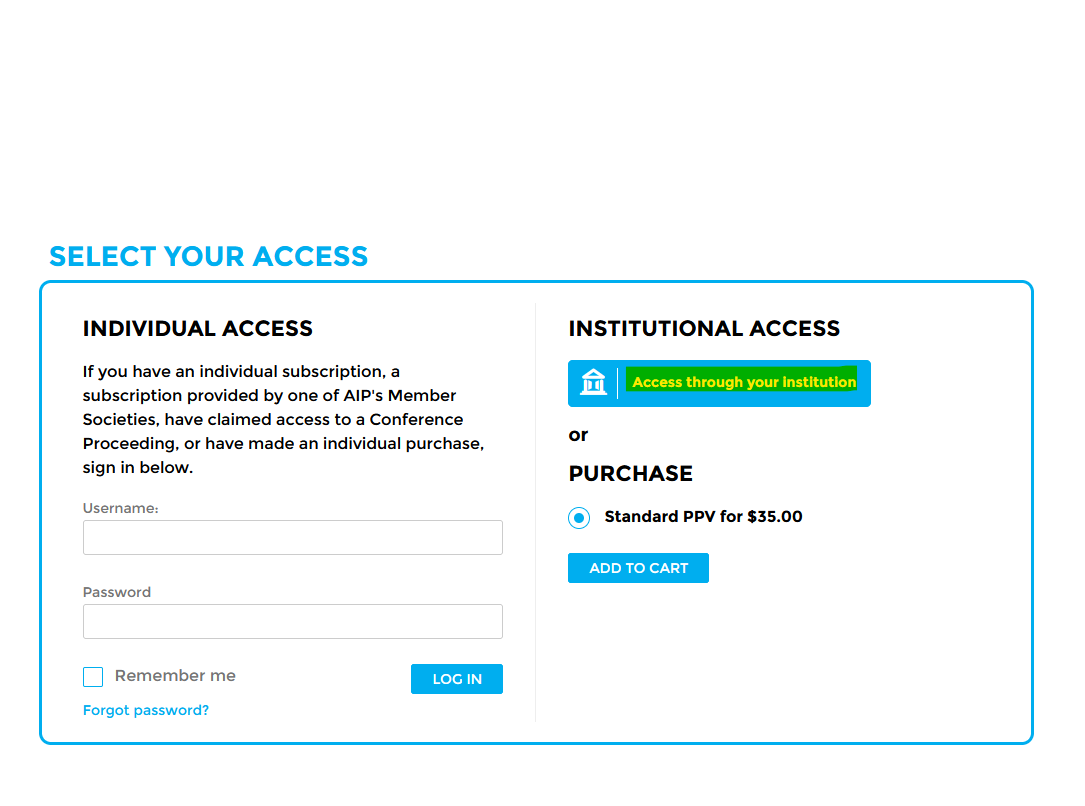 2a. Digitare nella casella sottostante “Select your Institution” University of Genoa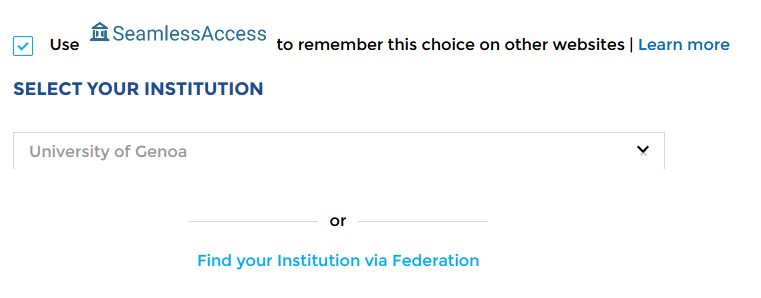 2b. Oppure cliccare su “Find your Institution via Federation” - Select Your Federation > Italy – IDEM GARR > University of Genoa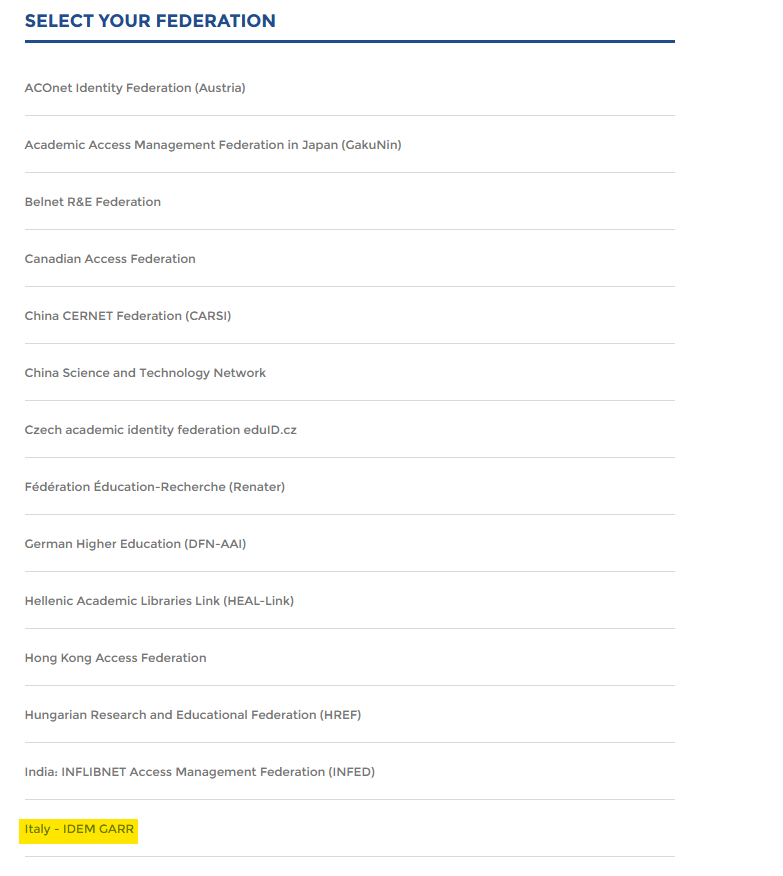 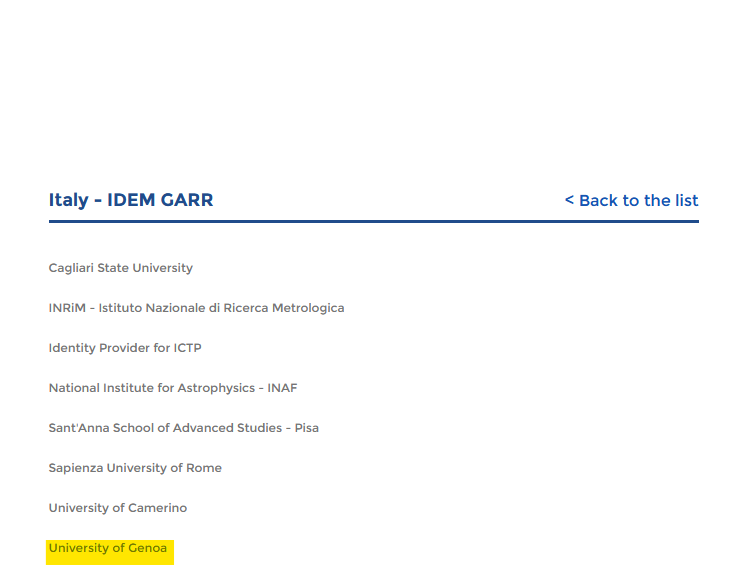 3. Inserire le proprie credenziali Unigepass e cliccare su Accedi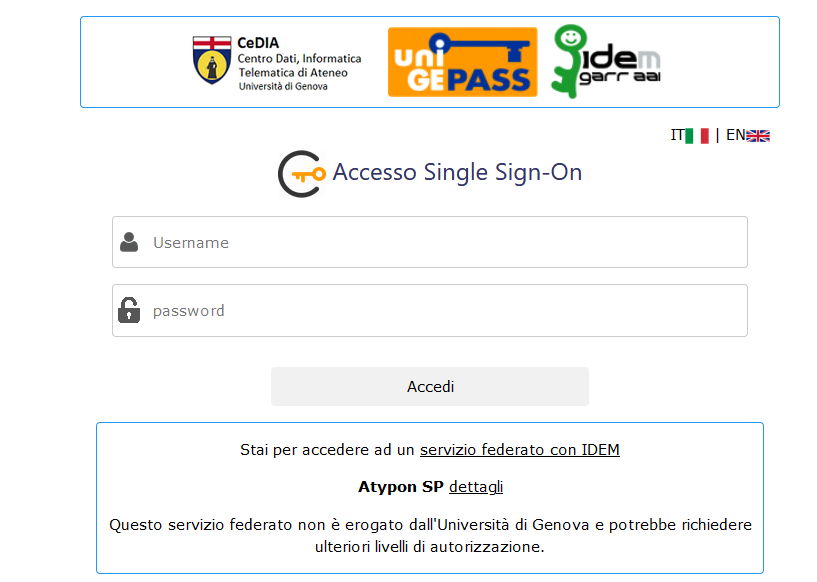 